   Results:Food and Environmental Proficiency Testing Unit Food and Environmental Proficiency Testing Unit Food and Environmental Proficiency Testing Unit Food and Environmental Proficiency Testing Unit Laboratory identification no.  (check):Laboratory identification no.  (check):<Lab No><Lab No>Dispatch date:Dispatch date:XX XXXXX 20XXXX XXXXX 20XXFinal date for return of results:Final date for return of results:XX XXXX 20XXXX XXXX 20XXContact details:The Organisers - FEPTUPublic Health England61 Colindale Avenue, London, NW9 5EQ, UK.        Fax:     +44 (0) 20 8200 8264      Tel:      +44 (0) 20 8327 7119    e-mail: foodeqa@phe.gov.ukContact details:The Organisers - FEPTUPublic Health England61 Colindale Avenue, London, NW9 5EQ, UK.        Fax:     +44 (0) 20 8200 8264      Tel:      +44 (0) 20 8327 7119    e-mail: foodeqa@phe.gov.uk                                                                          0006                                                                          0006                                                                          0006                                                                          0006www.gov.uk/government/collections/external-quality-assessment-eqa-and-proficiency-testing-pt-for-food-water-and-environmental-microbiology#hospital-tap-water-schemewww.gov.uk/government/collections/external-quality-assessment-eqa-and-proficiency-testing-pt-for-food-water-and-environmental-microbiology#hospital-tap-water-schemewww.gov.uk/government/collections/external-quality-assessment-eqa-and-proficiency-testing-pt-for-food-water-and-environmental-microbiology#hospital-tap-water-schemewww.gov.uk/government/collections/external-quality-assessment-eqa-and-proficiency-testing-pt-for-food-water-and-environmental-microbiology#hospital-tap-water-schemeHospital Tap Water Scheme Request/Report FormHospital Tap Water Scheme Request/Report FormHospital Tap Water Scheme Request/Report FormHospital Tap Water Scheme Request/Report FormHospital Tap Water Scheme Request/Report FormDistribution No: XXXXDistribution No: XXXXDistribution No: XXXX Sample numbers: XXXX and XXXX Sample numbers: XXXX and XXXXDownload the sample instruction sheet. A video on sample processing is located further down the webpage:Download the sample instruction sheet. A video on sample processing is located further down the webpage:Download the sample instruction sheet. A video on sample processing is located further down the webpage:www.gov.uk/government/publications/hospital-tap-water-scheme-sample-instruction-sheetswww.gov.uk/government/publications/hospital-tap-water-scheme-sample-instruction-sheetsDownload the safety data sheet:Download the safety data sheet:Download the safety data sheet:www.gov.uk/government/publications/safety-data-sheet-for-lenticuleswww.gov.uk/government/publications/safety-data-sheet-for-lenticulesIf you cannot examine any of these samples return your results as ‘Not examined’If you cannot examine any of these samples return your results as ‘Not examined’If you cannot examine any of these samples return your results as ‘Not examined’If you cannot examine any of these samples return your results as ‘Not examined’If you cannot examine any of these samples return your results as ‘Not examined’Request:Please examine the sample for P. aeruginosa, if present determine the levels per 100mL using your routine method.Please examine the sample for P. aeruginosa, if present determine the levels per 100mL using your routine method.Please examine the sample for P. aeruginosa, if present determine the levels per 100mL using your routine method.Please examine the sample for P. aeruginosa, if present determine the levels per 100mL using your routine method.Sample NumberEnumerationNot examinedAnalystAnalystConclusion or Comment/s (Please tick)Conclusion or Comment/s (Please tick)HTWXXAP. aeruginosa per 100mLNominated result:SatisfactoryHTWXXAP. aeruginosa per 100mLNominated result:Comply with local policyHTWXXAP. aeruginosa per 100mLNominated result:No further action requiredHTWXXAP. aeruginosa per 100mLResult 2:UnsatisfactoryHTWXXAP. aeruginosa per 100mLResult 2:Retest (pre-/post-flush)HTWXXAP. aeruginosa per 100mLResult 2:Risk-assess and retest (pre-/post-HTWXXAP. aeruginosa per 100mLResult 3:flush) as stated in HTM 04-01 part BHTWXXAP. aeruginosa per 100mLResult 3:No comments/interpretation by laboratory providedHTWXXAP. aeruginosa per 100mLResult 3:Other, please stateSample NumberEnumerationNot examinedAnalystAnalystConclusion or Comment/s (Please tick)Conclusion or Comment/s (Please tick)HTWXXBP. aeruginosa per 100mLNominated result:SatisfactoryHTWXXBP. aeruginosa per 100mLNominated result:Comply with local policyHTWXXBP. aeruginosa per 100mLNominated result:No further action requiredHTWXXBP. aeruginosa per 100mLResult 2:UnsatisfactoryHTWXXBP. aeruginosa per 100mLResult 2:Retest (pre-/post-flush)HTWXXBP. aeruginosa per 100mLResult 2:Risk-assess and retest (pre-/post-HTWXXBP. aeruginosa per 100mLResult 3:flush) as stated in HTM 04-01 part BHTWXXBP. aeruginosa per 100mLResult 3:No comments/interpretation by laboratory providedHTWXXBP. aeruginosa per 100mLResult 3:Other, please statePlease indicate the method usedMPN (most probable numbers)MPN (most probable numbers)MPN (most probable numbers)Please indicate the method usedMF (Membrane filtration)MF (Membrane filtration)MF (Membrane filtration)Please indicate the method usedOther Other Other Please indicate the media usedPCFC/CFC (Pseudomonas, cetrimide, fucidin and cephaloridine)PCFC/CFC (Pseudomonas, cetrimide, fucidin and cephaloridine)PCFC/CFC (Pseudomonas, cetrimide, fucidin and cephaloridine)Please indicate the media usedPCN (Pseudomonas cetrimide sodium nalidixate agar)PCN (Pseudomonas cetrimide sodium nalidixate agar)PCN (Pseudomonas cetrimide sodium nalidixate agar)Please indicate the media usedPseudalert®Pseudalert®Pseudalert®Please indicate the media usedOther Other Other Standard/Guideline followedISO 16266-2:2018ISO 16266-2:2018ISO 16266-2:2018Standard/Guideline followedISO 16266:2006ISO 16266:2006ISO 16266:2006Standard/Guideline followedHTM 04-01 part BHTM 04-01 part BHTM 04-01 part BStandard/Guideline followedLocal guidelines or legislationLocal guidelines or legislationLocal guidelines or legislationStandard/Guideline followedEN 12780EN 12780EN 12780Standard/Guideline followedMicrobiology of Drinking Water (2015) – part 8Microbiology of Drinking Water (2015) – part 8Microbiology of Drinking Water (2015) – part 8Additional commentsAuthorised by:Authorised by:Authorised by:Date reported: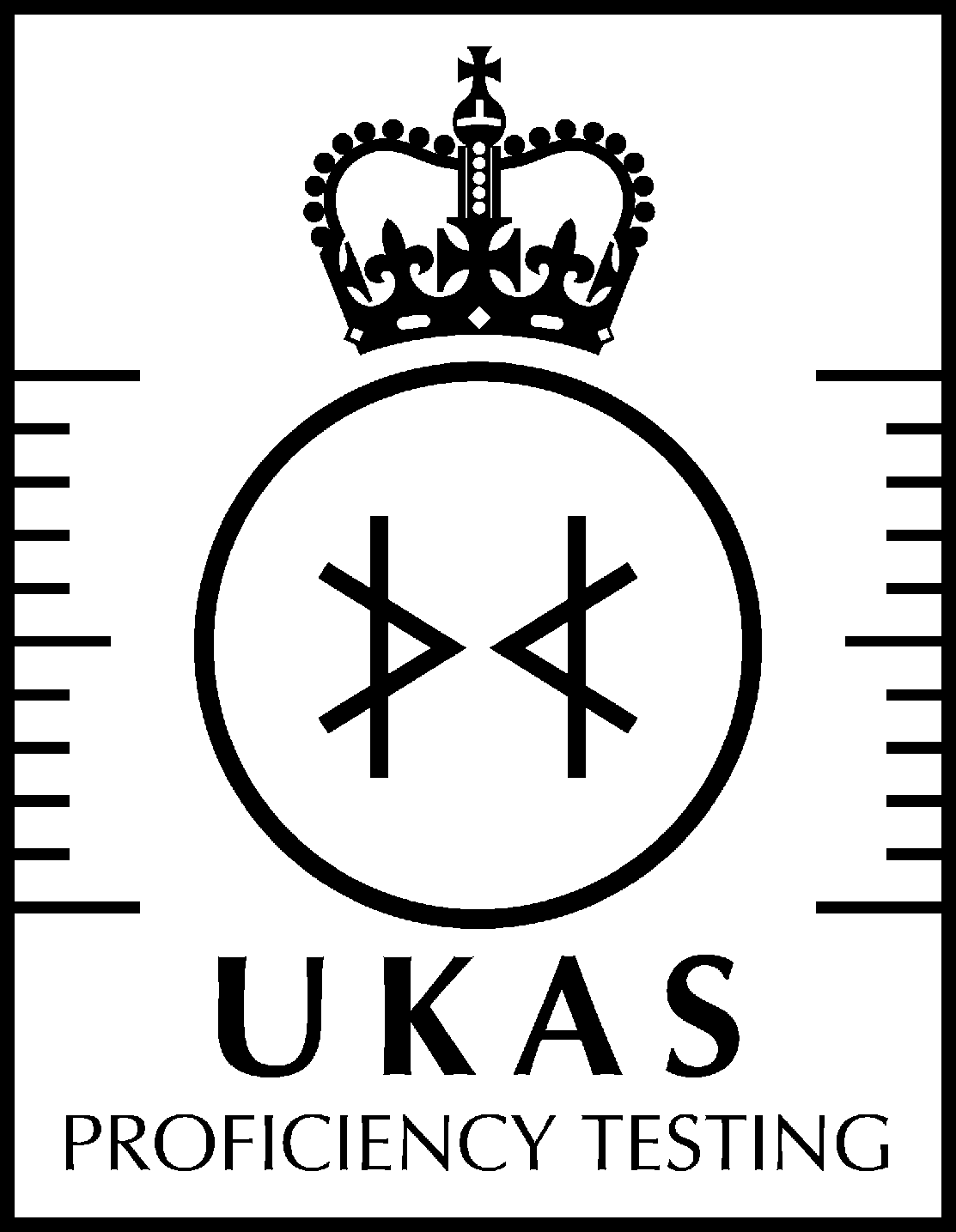 